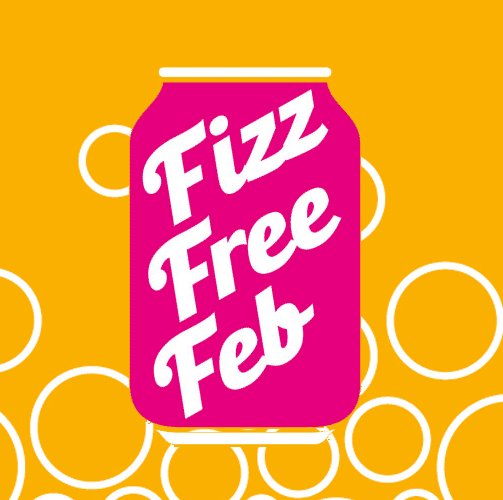 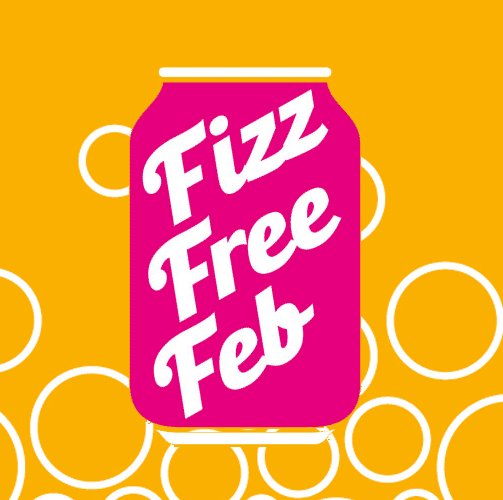 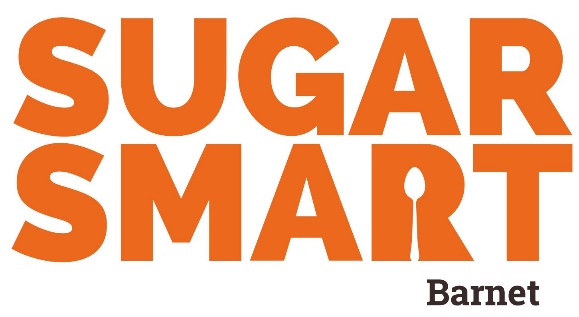 Name01/02/202002/02/202003/02/202004/02/202005/02/202006/02/202007/02/202008/02/202009/02/202010/02/202011/02/202012/02/202013/02/202014/02/202015/02/202016/02/202017/02/202018/02/202019/02/202020/02/202021/02/202022/02/202023/02/202024/02/202025/02/202026/02/202027/02/202028/02/202029/02/2020